Faculty Librarians Meeting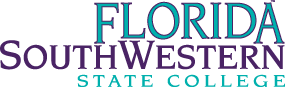 Meeting MinutesDate: 		April 12, 2016,  2:00 PMLocation:	J-204Meeting was called to order at 2:05 p.m by Timothy BishopLearning Assessment Committee UpdateJane Charles has been the Learning Assessment coordinator for  several years and brought up the possibility of another Librarian , if interested,  taking over the position which includes a stipend.    After some discussion, options and voting timeframe, it was ultimately decided by all faculty to keep Jane on as Learning Assessment coordinator.II.	2016-2019 C N A language regarding primary responsibilities for Librarians (Frank) April 22nd is Contract negotiations.  Frank handed out a  6.8.1 Primary Responsibilities for Librarians for 2016-2019 from CNA.Frank requested input on the verbiage. Does the job description cover all the responsibilities of the Librarians?  The final decision was to keep the verbiage as is with the exception of last paragraph.  Replace one word - Note: responsibilities are adapted (rather than taken) from the Association of College and Research Libraries...III.	Discussion of Science Database Portfolio (Bill and All)Bill Shuluk discussed his dissatisfaction with the current Science database and feels we should make a change from Proquest Natural Science database.  He suggested ask our Science faculty for their feedback. Cindy Campbell is looking into other Science Databases.  Frank Dowd suggested Science in Content by Gale.  Another suggestion was to look at the EBSCO database.  Mango draws heavily on Proquest.  Possibly check into individual Journals.	Bill indicated he would like a really strong Science portfolio.  Everyone should look at links and revisit by June 30th.IV.	eBook Acquisition Strategy (Bill and all)Bill’s vision - time to move and test out data driven acquisitions.  He has come up with a model, a Proquest product - Ebook Central to test out.Bill displayed the model and would asked that everyone test out the model for  4 to 6 weeks .  With the model, we could generate hard data on what students are looking for.Arenthia has put together a Collection Management procedures using shelf reports and should be sending out later today.During the test period take time to look over issues.  Do we want to use this model  or just wait to develop our own.Run these two concepts on a parallel to see   and work on a plan for e-book acquisition.V.  Added information:Frank Dowd indicated the link for Faculty Senate came live todayAdjourned at 3:30 by Timothy BishopPresentAbsentExcusedDr. Eileen DeLucaxWilliam ShulukxTimothy BishopxArenthia Herren xMary Ann WaltonxAnthony P. ValentixCindy CampbellxJane CharlesxFrank DowdxJoyce VanDeusenxPeggy Phetterplace